 Порядок организации системы видеонаблюдения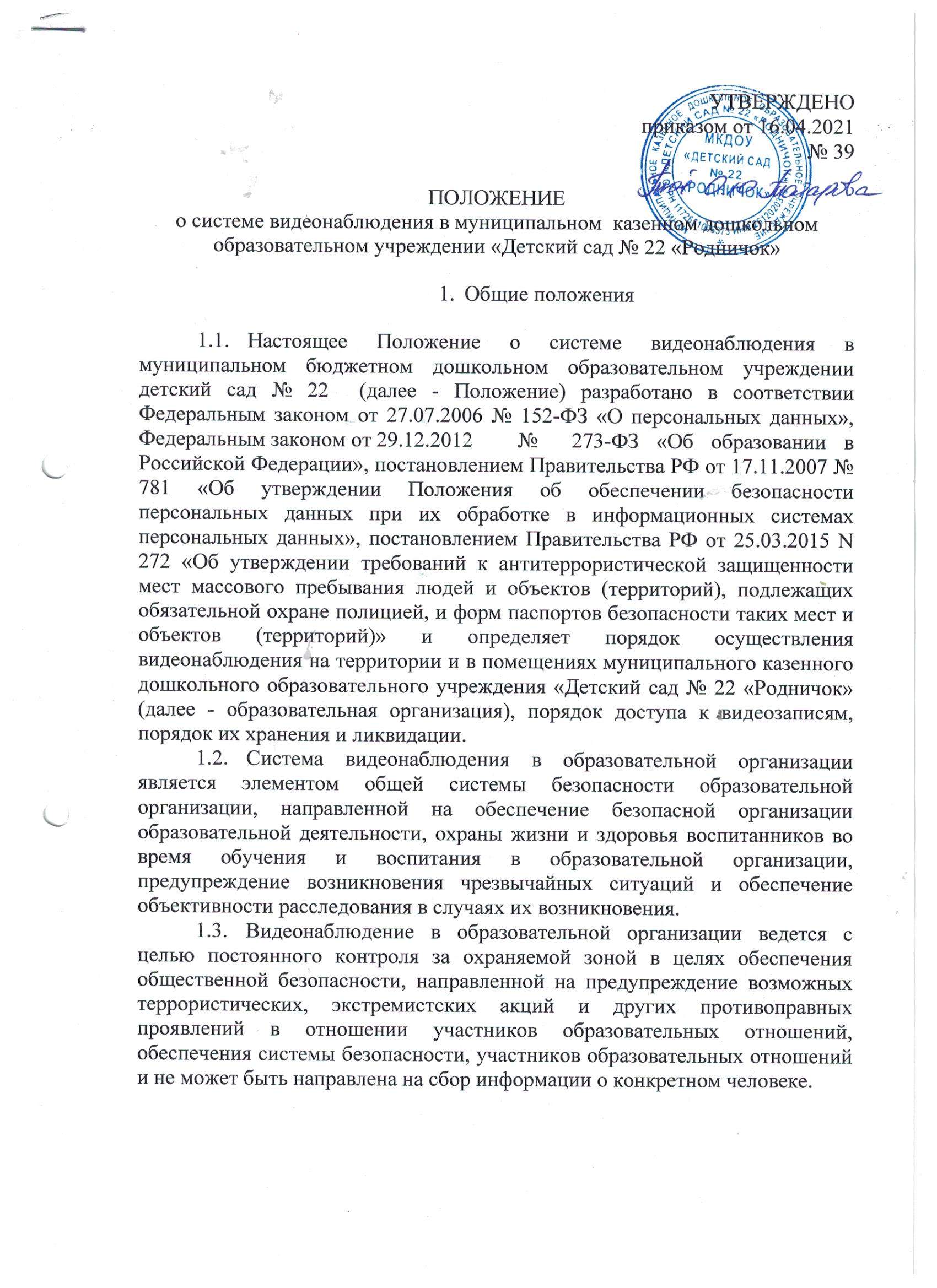 Система видеонаблюдения на территории образовательной организации является открытой.Видеокамеры устанавливаются в следующих зонах:в местах возможного несанкционированного проникновения посторонних лиц (входные зоны);на территории образовательной организации.Система видеонаблюдения должна обеспечивать:прямое видеонаблюдение сторожами, заведующим (завхозом);запись видеоинформации в архив для последующего анализа состояния охраняемого объекта (зоны), тревожных ситуаций, идентификации нарушителей.Участники образовательных отношений, которые потенциально могут попасть в зону видеонаблюдения, информируются о дате начала видеонаблюдения.Для оповещения участников образовательных отношений об осуществлении видеонаблюдения могут быть использованы такие формы как, размещение информационных табличек перед входом на территорию или помещение образовательной организации, на которой ведется видеонаблюдение;  информирование участников образовательных отношений на педагогическом совете, общем собрании трудового коллектива, родительских собраниях;  а также иные способы, позволяющие принять решение о том, готов ли человек стать объектом видеонаблюдения.Просмотр, хранение данных видеонаблюдения и передача данных третьим лицамС учетом количества устанавливаемых видеокамер и мест их размещения обеспечивается непрерывное видеонаблюдение за состоянием обстановки на всей территории образовательной организации, архивирование и хранение данных в течение 30 дней.Изображение с камер выводится на экран, установленный на рабочем месте сторожей, заведующего  (завхоза) в зоне доступного наблюдения с целью своевременного реагирования на возникновение признаков и причин опасных ситуаций и ведется запись.Система видеонаблюдения предполагает запись информации на жесткий диск видеорегистратора, которая не подлежит перезаписи и уничтожается автоматически по мере заполнения памяти жесткого диска в течение 30 дней с момента записи.Запись информации видеонаблюдения является конфиденциальной, не подлежит перезаписи с жесткого диска видеорегистратора, редактированию, передачи третьим лицам.Доступ к просмотру записей видеонаблюдения, хранящимся установленный период на жестком диске видеорегистратора, имеет заведующий,  заведующий хозяйством.Обеспечением конфиденциальности является пароль доступа к информации видеорегистратора, хранящийся у заведующего.Просмотр записанных изображений может осуществляться исключительно при личном участии заведующего в условиях ограниченного доступа (при отсутствии посторонних лиц).Для защиты публичных интересов (т.е. выявления факта совершения правонарушения) в просмотре могут участвовать лица, изображенные на записи, сотрудники полиции (при наличии заявления от участников образовательных отношений), а также законные представители воспитанников, участвовавших в конфликте.Передача записей камер видеонаблюдения третьей стороне допускается только в исключительных случаях (по запросу следственных и судебных органов, а также по запросу граждан, изображённых на видеозаписи). Вопрос о передаче записей решает заведующий.